Priorities for the WeekWeekly Calendar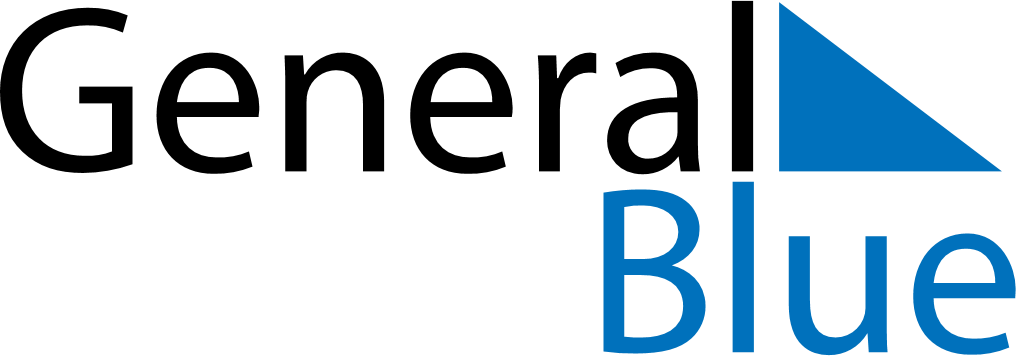 August 8, 2022 - August 14, 2022Weekly CalendarAugust 8, 2022 - August 14, 2022Weekly CalendarAugust 8, 2022 - August 14, 2022Weekly CalendarAugust 8, 2022 - August 14, 2022Weekly CalendarAugust 8, 2022 - August 14, 2022Weekly CalendarAugust 8, 2022 - August 14, 2022Weekly CalendarAugust 8, 2022 - August 14, 2022Weekly CalendarAugust 8, 2022 - August 14, 2022MONAug 08TUEAug 09WEDAug 10THUAug 11FRIAug 12SATAug 13SUNAug 146 AM7 AM8 AM9 AM10 AM11 AM12 PM1 PM2 PM3 PM4 PM5 PM6 PM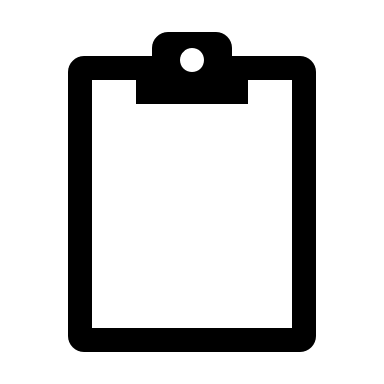 